REPORTTOPIC : USER AWARENESS PROGRAMME ON NATIONAL DIGITAL LIBRARY OF INDIA AND NDLI CLUB    Central Library of Sapatgram College has organized a “User Awareness Programme on National Digital Library of India and NDLI club” in collaboration with NDLI Club, Sapatgram College on 15th March, 2024. The programme was inaugurated by the principal of the college Dr. Rajeshwar Prasad Singh with a welcome address. Ms. Kankana Chakraborty, Librarian of B.N. College, Dhubri was invited as a resource person for the programme. She has delivered a vital speech with a power point presentation and explained about E-Resources available in NDLI and also the usage of the E-Resources. She also explained how students can use and benefited by using these E-Resources from NDLI. She also explained about NDLI Club and how students can get membership in NDLI club by using the pass key. The programme ended with a vote of thanks delivered by Rita Malakar, Librarian, Sapatgram College.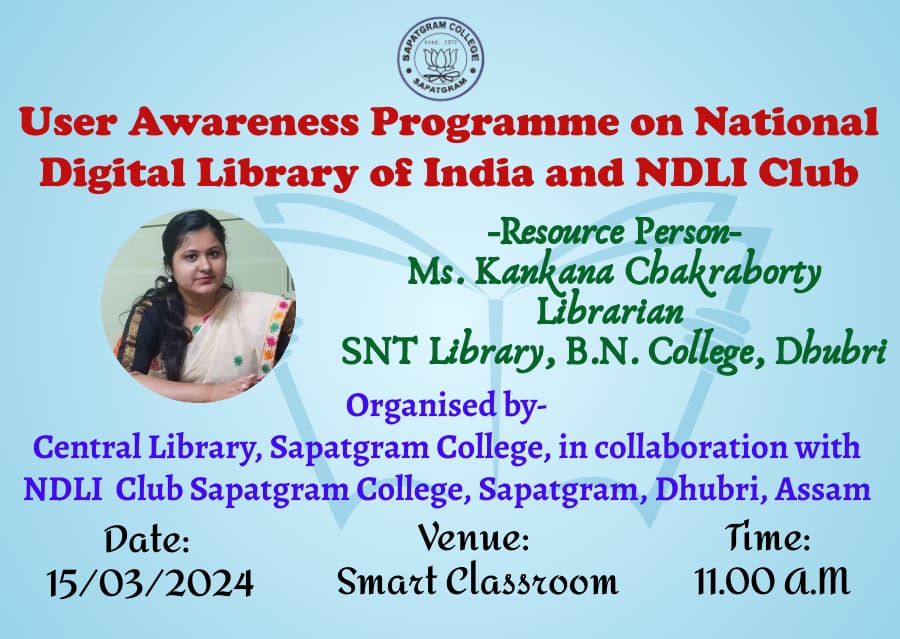 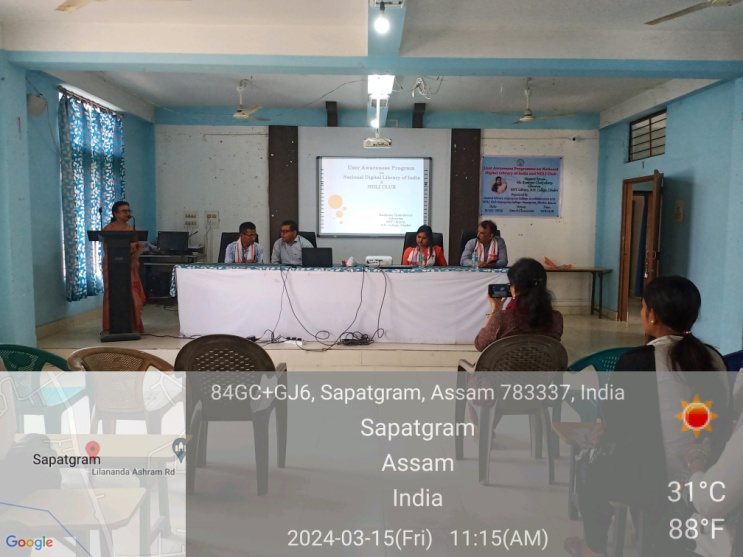 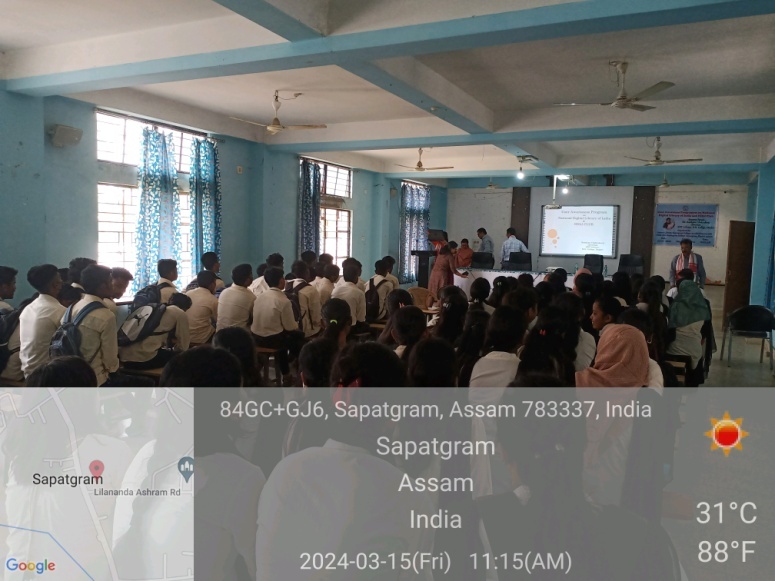 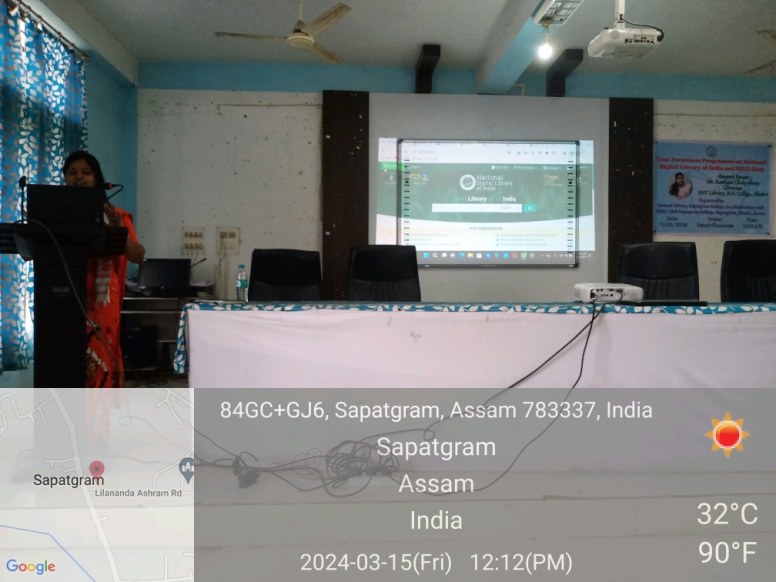 